Occupational Health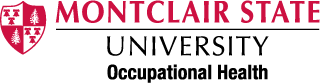 Overlook, 3rd Floor973-655-5014OHD@montclair.edu HEPATITIS B VACCINE ACCEPTANCE/DECLINATION FORM  ACCEPTANCE: I understand that due to my occupational exposure to blood or other potentially infectious materials I may be at risk of being infected by bloodborne pathogens, including Human Immunodeficiency Virus (HIV) and Hepatitis B Virus (HBV). This is to certify that I have been informed about the symptoms and the hazards associated with these viruses, as well as the modes of transmission of bloodborne pathogens. I have been given the opportunity to be vaccinated with Hepatitis B vaccine, at no charge to myself. In addition, I have received information regarding the Hepatitis B (HBV) vaccine and am making an informed decision to accept the Hepatitis B (HBV) vaccine. DECLINATION:  I understand that due to my occupational exposure to blood or other potentially infectious materials I may be at risk of acquiring Hepatitis B virus (HBV) infection. I have been given the opportunity to be vaccinated with hepatitis B vaccine, at no charge to myself. However, I decline Hepatitis B vaccination at this time. I understand that by declining this vaccine, I continue to be at risk of acquiring Hepatitis B, a serious disease. If in the future I continue to have occupational exposure to blood or other potentially infectious materials and I want to be vaccinated with Hepatitis B vaccine, I can receive the vaccination series at no charge to me.  CHECK ONE:   I ACCEPT Hepatitis B vaccine series: OR  I DECLINE Hepatitis B vaccine series: OR   I have ALREADY RECEIVED the Hepatitis B vaccine series consisting of 3 shots. The series was   	carried out by  and completed on .  	 	 	     	  Institution 	 	 	 	 	                     Date Employee’s Name  Employee’s Signature 	  Date  v.1 03/26/2019 